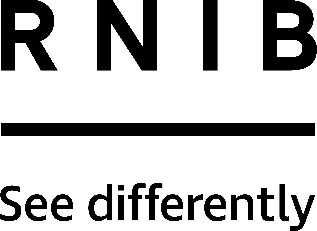 Liquid Level Indicators (LLI) (DK127 audible & vibratory) & (DK139 audible)Thank you for purchasing from RNIB. For hygiene reasons this product is non-returnable unless faulty, or it can be returned within 14 days if unsuitable, in an unopened and as new condition. If, unfortunately the item is unsuitable and it meets the unopened and as new criteria, please contact us within 14 days of receipt to obtain your returns number. For further details and guidance on returning faulty items, please see the Terms and conditions of sale and How to contact RNIB sections of this instruction manual.Please retain these instructions for future reference. These instructions are also available in other formats.Special Warning: Test before usePrior to each use it is recommended that you test the unit with cold water to ensure that there is sufficient battery capacity for the device to operate properly. General descriptionA compact, lightweight device with three metallic probes used to give indication of two separate liquid levels within a cup or mug. The two different versions give audible and vibratory indication (DK127 - a yellow case) or audible only (DK139 - a blue and white case). This can be used to assist in filling a cup with hot water/tea/coffee until the first level is reached and then topping up with milk until the second liquid level is detected. The unit also has two small magnets embedded in the plastic moulding enabling it to be attached to the side of a fridge, microwave oven etc for storage when not in use. OrientationPosition the LLI with its three probes on the underside and the semi-circular moulding towards you and place it on a table.TopJust below the top straight edge of the case is an embossed RNIB logo. Just below this and immediately on the right and on the left you can feel two small circular indentations about 4mm diameter. These are the two embedded magnets. Half way down the moulding in a recessed semi-circle is a small 2mm diameter hole. This hole is above the internal speaker and allows the tones to be emitted from the device. The lower edge of the top surface nearest to you is a semi-circular shape with a ribbed edge. This is the battery drawer, which when necessary is opened by pulling the drawer towards you. BackTurn the unit over resting it on its top surface with the probes facing towards you. The three metal probes occupy most of this surface. You will detect that the probes are held apart and also kept parallel by a plastic separator that can be slid up and down. The position of this moulding can be adjusted to achieve the best fit of the LLI on the rim of the cup being used. To detect the liquid levels the probes must always be on the inside edge of any cup or mug. Bottom edgeThe ribbed semi-circular bottom edge is part of the battery drawer. Before first use you will be able to feel a small round tag sticking out of this bottom edge. This tag is used to prevent the battery discharging during storage and shipment and should be pulled out and discarded prior to the LLI being used.Getting startedHold the battery tag and pull it away from the moulding to activate the battery. After doing this you will hear three confirmation beeps (and also a vibration with DK127). This tells you that the battery is fine and that the unit is ready to be used. The removed tag can be disposed of.Using the Liquid Level IndicatorHang the unit on the edge of your cup or mug with the three metal probes on the inside. It may be possible to improve the fit on the side of the cup by sliding the plastic separator around the probes up or down slightly. With the unit in position carefully pour your hot or cold liquid into the cup and stop when you hear the first set of intermittent beeps (and vibrations with DK127). At this point you can add milk to the drink if required and stop when the continuous set of beeps is heard. Battery replacementTo remove the battery, hold the unit with the probes side upwards and then simply slide open the battery drawer by inserting a finger underneath in the semi-circular recess and pull the drawer open. You will be able to feel the battery in the drawer recess and by turning the unit over the battery will simple drop out. The replacement CR2032 lithium battery needs to be inserted into the now empty circular battery compartment the correct way up. The battery has one surface that is completely smooth and the other surface where you can feel a slight recess around the rim. The perfectly smooth surface is the +ve terminal and this should be face down in the bottom of the compartment and the side with the slight rim recess uppermost. Close the drawer after replacing the battery and the confirmation beeps will sound if the battery is correctly inserted. If no beeps sound then repeat the operation but on this occasion turn the battery over in the drawer. If no beeps are heard on this second attempt then either the replacement battery is flat or the indicator itself is faulty.Technical specification Dimensions: 50mm x 30mm x 30mmWeight: 21 grams (including battery)Battery: CR2032 Lithium battery Please note: RNIB does not guarantee batteries.Hints and TipsBattery testIt is strongly recommended that you regularly test the unit with cold water to ensure that there is sufficient battery capacity for the device to operate properly, therefore eliminating any potential issues with boiling water over-flowing due to a malfunction with the LLI.The battery can be tested by opening and then closing the battery drawer and waiting for the confirmation three beeps to sound (with vibration for the DK127) which tells you that the battery is OK.Operational testAfter you have tested the battery you may wish to test that the unit will operate correctly to detect the liquids. This can be simply achieved in one of two ways. Moisten one of your fingers and hold it across the top of all three probes. This will produce a continuous tone from the unit. Alternatively place the unit over the lip of a cup with the probes on the inside edge and fill the cup with cold water until the unit beeps. By undertaking this operational test you can be more confident in using it with hot liquids.Storage of the unitThe suggested method of storage is to use the two magnets incorporated in to the top of the unit and attach it to the outer frame of a fridge, microwave or other metallic surface. To prevent the battery draining accidentally the unit should not be stored in a cutlery drawer where probe contact with the cutlery will cause the unit to continually beep and consume the battery. Storage within a small plastic bag or box would prevent this happening.Cleaning the probesA damp cloth can be used to clean the probes but note that the units must never be immersed in liquid as they are not sealed and damage to the electronics will result. Do not use any cleaning materials or fluids that contain scouring agents, alcohol, spirits or solvents (turpentine) as these agents can damage the plastic case.How to contact RNIBPhone: 0303 123 9999Email: shop@rnib.org.ukAddress: RNIB, Midgate House, Midgate, Peterborough PE1 1TNOnline Shop: shop.rnib.org.ukEmail for international customers: exports@rnib.org.ukTerms and conditions of saleThis product is guaranteed from manufacturing faults 12 months from the date of purchase. If you have any issues with the product and you did not purchase directly from RNIB then please contact your retailer in the first instance. For all returns and repairs contact RNIB first to get a returns authorisation number to help us deal efficiently with your product return.For hygiene reasons the liquid level indicator is not returnable unless faulty. You can request full terms and conditions from RNIB or view them online. Registered Charity No. 226227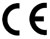 This product is CE marked and fully complies with all applicable EU legislation. 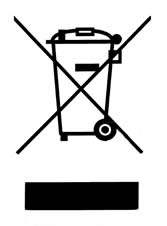 Please do not throw items marked with this symbol in your bin.  Recycle your electricals and electronic devices free at your local recycling centre. Search for your nearest recycling centre by visiting www.recyclenow.com.Why recycle?Unwanted electrical equipment is the UK’s fastest growing type of waste.Many electrical items can be repaired or recycled, saving natural resources and the environment.  If you do not recycle, electrical equipment will end up in landfill where hazardous substances will leak out and cause soil and water contamination – harming wildlife and human health.RNIB are proud to support your local authority in providing local recycling facilities for electrical equipment.To remind you that old electrical equipment can be recycled, it is now marked with the crossed-out wheeled bin symbol. Please do not throw any electrical equipment (including those marked with this symbol) in your bin.What is WEEE?The Waste Electrical or Electronic Equipment (WEEE) Directive requires countries to maximise separate collection and environmentally friendly processing of these items.How are we helping?In the , distributors including retailers must provide a system which allows all customers buying new electrical equipment the opportunity to recycle their old items free of charge. As a responsible retailer, we have met the requirements placed on us by financially supporting the national network of WEEE recycling centres established by local authorities. This is achieved through membership of the national Distributor Take-back scheme (DTS). Date: September 2018© RNIB